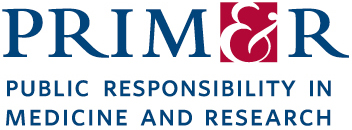 PRIM&R Membership Cost Justification Letter

Dear [SUPERVISOR’S NAME],I would like to become a member of Public Responsibility in Medicine and Research (PRIM&R), the premier organization for individuals involved in the research oversight field. PRIM&R membership will provide me with valuable professional support, important updates from the field, cost-effective educational opportunities, and access to a vast network of colleagues who face similar challenges. Many of the resources for members are tailored to [YOUR PROFESSION].After reviewing the list of member benefits, I have identified a number of resources that I would like to take advantage of in the coming year. [INSERT BENEFIT][INSERT BENEFIT][INSERT BENEFIT]Membership in PRIM&R will benefit me greatly, and in turn, [NAME OF YOUR ORGANIZATION]. As a result, I am seeking sponsorship for this membership. A one-year membership will cost [INSERT MEMBERSHIP RATE]. This membership is also fully transferable to another member of our organization should the need arise. Thank you for your consideration. To learn more about PRIM&R membership, please visit www.primr.org/membership.
Sincerely,[INSERT YOUR NAME]If you have any questions, or would like more information, please contact the PRIM&R membership team at membership@primr.org or by phone at 617.303.1875.